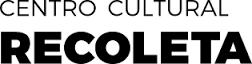 INVITACIÓN A ORGANIZACIONES Y COLECTIVOS DE ARTISTASFORMULARIO DE INSCRIPCIÓN*Todos los campos solicitados en el presente formulario son obligatorios, a excepción de aquellos en los que se aclare lo contrario.DATOS DE LA ORGANIZACIÓN (Completar en caso de tratarse de una Persona Jurídica)*DENOMINACIÓN: *RESOL. INSPECCIÓN GENERAL DE JUSTICIA Nº (en caso de persona jurídica privada):  *ACTO ADMINISTRATIVO DE CREACIÓN (en caso de persona jurídica pública): *CUIT:   *DIRECCIÓN REAL (Domicilio constituido ante la IGJ):*DOMICILIO CONSTITUÍDO: *TELÉFONO:   *CORREO ELECTRÓNICO:   *PÁGINA WEB (de existir): *BREVE HISTORIA DE LA ORGANIZACIÓN (Que contemple fecha de inicio de la organización y actividades más destacadas realizadas - Máximo 1000 caracteres):Representante legal:*NOMBRE Y APELLIDO: *Nº DE DNI: *TIPO DE REPRESENTACIÓN (CARGO QUE REVISTE O APODERADO):  *TELÉFONO CELULAR: *TELÉFONO ALTERNATIVO:  DATOS DE LA PERSONA REPRESENTANTE DEL COLECTIVO(Completar en caso de tratarse de un Colectivo de artistas)*NOMBRE: *APELLIDO: *NOMBRE DEL COLECIVO AL QUE REPRESENTA: *CARGO/FUNCIÓN DENTRO DEL COLECTIVO: *EDAD: *FECHA DE NACIMIENTO: *GÉNERO:*TELÉFONO CELULAR: *TELÉFONO ALTERNATIVO:  *CORREO ELECTRÓNICO: *DIRECCIÓN POSTAL: *PROVINCIA/CIUDAD: *BARRIO O MUNICIPIO: *Nº DE DNI:*Nº DE CUIT:*BREVE HISTORIA DEL COLECTIVO (Que contemple cantidad de años que trabajan juntos y antecedentes de acciones realizadas -  Máximo 1000 caracteres)DATOS DEL PROYECTO*NOMBRE DEL PROYECTO: *MODALIDAD: *ÁREA/S TEMÁTICA/S EN LA/S  QUE SE ENMARCA EL PROYECTO: *DESCRIPCIÓN DEL PROYECTO (Máximo 1000 caracteres): *FUNDAMENTOS CONCEPTUALES, OBJETIVOS GENERALES, ANTECEDENTES DEL PROYECTO(Máximo 1500 caracteres): *PÚBLICO DESTINATARIO (Perfil y cantidad estimada):  *OTRAS ORGANIZACIONES QUE COLABORAN EN EL PROYECTO:  *PATROCINADORES O SPONSORS DEL PROYECTO:  *FUENTES DE FINANCIAMIENTO QUE HACEN POSIBLE EL EVENTO:*¿EL PROYECTO INVOLUCRA ALGUNAS ACTIVIDADES QUE CONTEMPLEN EL PAGO DE UNA ENTRADA? (SI/NO)*HERRAMIENTAS DE COMUNICACIÓN QUE ESTARÁN A DISPOSICIÓN DEL PROYECTO (Máximo 500 caracteres):*DURACIÓN DEL PROYECTO (1 a 30 días): *FECHAS EN LAS QUE SE DESARROLLARÁ EL PROYECTO: OPCIÓN 1: OPCIÓN 2: OPCIÓN 3:  *HORARIOS TENTATIVOS EN LOS QUE SE DESARROLLARÀ EL PROYECTO:*ESPACIOS REQUERIDOS PARA LA REALIZACIÓN DEL PROYECTO Y EL TIPO DE USO DE LOS MISMOS. *DETALLAR TIPO DE USO QUE SE DARÁ A LOS ESPACIOS SELECCIONADOS:CAPILLA:  MICROCINE:   TERRAZA:   PATIO DEL ALJIBE: 	 PATIO DE LA FUENTE: PATIO DE LOS NARANJOS:	 SALA 6: SALA DE LECTURA:	 SALA DE DIBUJO: PASAJE DE LOS TILOS:  *PROGRAMA DEL PROYECTO (Detallar día por día):*CRONOGRAMA DE PRODUCCIÓN DEL PROYECTO: DESCARGAR PLANTILLA DE LA PÁGINA WEB Y ADJUNTAR EN EL MAILHE LEIDO Y ACEPTO LAS BASES Y CONDICIONES DE LA PRESENTE INVITACIÓN: IMPORTANTELA PRESENTACIÓN DEBERÁ SER ENVIADA POR MAIL A CONVOCATORIASCCR@BUENOSAIRES.GOB.AR . EL ASUNTO DEL MAIL DEBERÁ SER “INVITACIÓN  A COLECTIVOS Y ORGANIZACIONES” SEGUIDO DEL NOMBRE DEL PRESENTANTE (PERSONA JURÍDICA O COLECTIVO)PARA QUE LA  INSCRIPCIÓN ESTÉ COMPLETA DEBERÁN ESTAR ADJUNTOS EN EL MAIL LOS SIGUIENTES ARCHIVOS:EL PRESENTE FORMULARIO DE INSCRIPCIÓN COMPLETO. Nombrar el archivo de la siguiente manera:Invitación a Organizaciones y Colectivos - Nombre del postulante 	 (Nombre de la organización o colectivo)CRONOGRAMA DE PRODUCCIÓN DEL PROYECTO (DESCARGABLE)Nombrar el archivo de la siguiente manera:Invitación a Organizaciones y Colectivos – Nombre Postulante- Plan de producción  DNI (AMBAS CARAS) DEL REPRESENTANTE DEL COLECTIVO. (En caso de tratarse de colectivo de artistas)Nombrar el archivo de la siguiente manera:Invitación a Organizaciones y Colectivos  – Nombre del postulante –DNICONSTANCIA DE CUIT (En caso de tratarse de colectivo de artistas)Nombrar el archivo de la siguiente manera:Invitación a Organizaciones y Colectivos  – Nombre del postulante – Constancia de CUITCONSTANCIA DE INSCRIPCIÓN EN AFIP (en caso de tratarse de persona jurídica)Nombrar el archivo de la siguiente manera:Invitación a Organizaciones y Colectivos – Nombre del postulante – Constancia de Inscripción AfipAnte cualquier duda o consulta escribir a convocatoriasccr@buenosaires.gob.ar o comunicarse al 4803-1041  de lunes a viernes de 10 a 18 hs.*¿ALGO MÁS QUE NOS QUIERAS CONTAR? (Máximo 1000 caracteres)ESPACIOS DISPONIBLESHORARIOS DISPONIBLESMARCAR CON UNA “X” LOS ESPACIOS REQUERIDOS(REQUERIMIENTO MÁXIMO)MARCAR CON UNA “X” LOS ESPACIOS REQUERIDOS(REQUERIMIENTO MÍNIMO)CAPILLAMartes de 17 a 22hsMICROCINEMartes y Miércoles de 18 a 22hsJueves y Viernes de 13 a 18hsTERRAZAMartes de 15 a 21hsJueves y Viernes de 15 a 18hsPATIO DEL ALJIBEMartes, Miércoles y Viernes de 16 a 22hsPATIO DE LA FUENTEMartes a Viernes de 16 a 22hsSábados y Domingos de 13 a 22hsPATIO DE LOS NARANJOSMartes a Viernes de 16 a 22hsSábados y Domingos de 13 a 22hsSALA 6Martes a Viernes de 13:30 a 22hs
Domingos de 13 a 22hsSALA DE LECTURAMartes de 15 a 20hsMiércoles a Viernes de 15 a 21hsSábados y Domingos de 15 a 21hsSALA DE DIBUJOMartes de 15 a 20hsMiércoles a Viernes de 15 a 21hsSábados y Domingos de 15 a 21hsPASAJE DE LOS TILOSMartes de 15 a 22hsJueves y Viernes de 15 a 18hs